Titel, Vorname, Name: 				Postdoc    Ich beantrage Unterstützung  durch das Center Sustain in Höhe von    Die Publikationskosten betragen insgesamt     Haben Sie weitere Fördermöglichkeiten?	 	 	 über Betreuer*in,	 	     	: Open Access  (s. Anhang):					 	   	Open-Access-Journals an UB wurde gestellt		 	 b) Bewilligung durch UB erhalten			 	   	als Förderinstitution in den Acknowledgements:	 	 5.  Bankverbindung  (falls Publikationskosten von AntragstellerIn vorverauslagt wurden)Die Förderung soll auf folgendes Konto überwiesen werden:: Mit meiner Unterschrift versichere ich die Richtigkeit der von mir in diesem Dokument gemachten Angaben.Datum: 		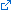 